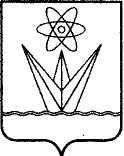 АДМИНИСТРАЦИЯ ЗАКРЫТОГО АДМИНИСТРАТИВНО – ТЕРРИТОРИАЛЬНОГО ОБРАЗОВАНИЯ  ГОРОД ЗЕЛЕНОГОРСК КРАСНОЯРСКОГО КРАЯОТДЕЛ ГОРОДСКОГО ХОЗЯЙСТВАПРИКАЗ_________                                             г. Зеленогорск                                        №______О внесении изменений в извещение о проведении открытого конкурса на право осуществления регулярных перевозок пассажиров и багажа автомобильным транспортом по нерегулируемому тарифу на муниципальном маршруте 
№ 25 «ЖЭК 5 – Терапия – Магнит».В соответствии с Федеральным законом от 13.07.2015 № 220-ФЗ 
«Об организации регулярных перевозок пассажиров и багажа автомобильным транспортом и городским наземным электрическим транспортом в Российской Федерации и о внесении изменений в отдельные законодательные акты Российской Федерации», на основании Положения об Отделе городского хозяйства Администрации ЗАТО г. Зеленогорска, утвержденного Решением Совета депутатов ЗАТО г. Зеленогорска от 26.01.2012 г. № 22-145р, ПРИКАЗЫВАЮ: Внести изменения в извещение о проведении открытого конкурса на право осуществления регулярных перевозок пассажиров и багажа автомобильным транспортом по нерегулируемому тарифу на муниципальном маршруте 
№ 25 «ЖЭК 5 – Терапия – Магнит» (далее – извещение о проведении открытого конкурса):- изложить строку 9 извещения о проведении открытого конкурса в следующей редакции:Заместителю начальника Отдела городского хозяйства Администрации ЗАТО г. Зеленогорск направить актуальную редакцию извещения о проведении открытого конкурса в МКУ «Центр закупок, предпринимательства и обеспечения деятельности ОМС» для размещения на официальном сайте Администрации ЗАТО 
г. Зеленогорск www.zeladmin.ru в информационно-телекоммуникационной сети «Интернет» до 18.11.2022.3. Контроль за исполнением настоящего приказа оставляю за собой. Начальник Отдела городского хозяйства 	Администрации ЗАТО г. Зеленогорск					             А.Б. ШмелевМесто, дата и время вскрытия конвертов с заявками на участие в открытом конкурсе, а также место и дата рассмотрения таких заявок и подведения итогов открытого конкурсаВскрытие конвертов проводится
13 декабря 2022 года в 15 часов 00 минут (время местное) по адресу: 663690, г. Зеленогорск, ул. Мира, 
д. 15, каб. 110. Рассмотрение заявок проводится
14 декабря 2022 года в 15 часов 00 минут (время местное) по адресу: 663690, г. Зеленогорск, ул. Мира, 
д. 15, каб. 110. Оценка и сопоставление заявок, подведение итогов открытого конкурса проводится 19 декабря 2022 года в 15 часов 00 минут (время местное) по адресу: 663690, 
г. Зеленогорск, ул. Мира, д. 15, каб. 110.